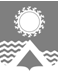 АДМИНИСТРАЦИЯ СВЕТЛОГОРСКОГО СЕЛЬСОВЕТА      ТУРУХАНСКОГО РАЙОНА КРАСНОЯРСКОГО КРАЯР А С П О Р Я Ж Е Н И Е  п. Светлогорск07.02.2022                                                                                                                                           № 08-РВ соответствии с Федеральным законом от 25.12.2008 № 273-ФЗ «О противодействии коррупции», Федеральным законом от 02.03.2007 № 25-ФЗ «О муниципальной службе в Российской Федерации», постановлением Администрации Светлогорского сельсовета от 09.02.2017 № 12-П «Об утверждении Порядка представления гражданами, претендующими на замещение должностей муниципальной службы, и муниципальными служащими администрации Светлогорского сельсовета Туруханского района Красноярского края сведений о размещении информации в информационно-телекоммуникационной сети «Интернет»», руководствуясь статьями 19, 22 Устава Светлогорского сельсовета Туруханского района Красноярского края:1. Муниципальным служащим, замещающим должности муниципальной службы в Администрации Светлогорского сельсовета, в срок не позднее 01 апреля 2022 года представить в установленном порядке нанимателю (работодателю) достоверные и полные сведения об адресах сайтов и (или) страниц сайтов в информационно-телекоммуникационной сети «Интернет», на которых муниципальные служащие размещали общедоступную информацию, а также данные, позволяющие их идентифицировать.2. Сведения об адресах сайтов и (или) страниц сайтов в информационно-телекоммуникационной сети «Интернет», на которых муниципальные служащие размещали общедоступную информацию, а также данные, позволяющие их идентифицировать, предоставить  должностному лицу по кадровой работе в Администрации Светлогорского сельсовета по форме, в соответствии с приложением № 1 к настоящему распоряжению. 3. Заместителю Главы Светлогорского сельсовета Бабаевой И.С. осуществлять в течение 14 рабочих дней обработку общедоступной информации, проверку достоверности и полноты сведений, представляемых муниципальными служащими. 	4. Заместителю Главы Светлогорского сельсовета Бабаевой И.С. подготовить не позднее             31 мая 2022 года информацию о выполнении настоящего распоряжения.	5. Контроль над исполнением настоящего распоряжения оставляю за собой.6. Распоряжение вступает в силу со дня подписания.Глава Светлогорского сельсовета                                                                               А.К. КришталюкФорма представления
сведений об адресах сайтов и (или) страниц сайтов в информационно-телекоммуникационной сети «Интернет», на которых муниципальным служащим, гражданином Российской Федерации, претендующим на замещение должности муниципальной службы, размещались общедоступная информация, а также данные, позволяющие его идентифицировать
(утв. распоряжением Правительства РФ от 28.12.2016 № 2867-р)Я, ________________________________________________________________________________(фамилия, имя, отчество, дата рождения,___________________________________________________________________________________     серия и номер паспорта, дата выдачи и орган, выдавший паспорт,____________________________________________________________________________________должность, замещаемая муниципальным служащим, или должность, на замещение которой претендует гражданин Российской Федерации)сообщаю о размещении мною  за отчетный  период  с 1 января 20__ г.  по 31декабря 20__ г.  в информационно-телекоммуникационной   сети   «Интернет»общедоступной    информации*,    а   также   данных,   позволяющих   меняидентифицировать:Достоверность настоящих сведений подтверждаю.«__» ____________ 20__ г.       _________________________________________(подпись муниципального служащего, гражданина                                                  Российской Федерации, претендующего на                                  замещение должности муниципальной службы)_________________________________________________________________________           (Ф.И.О. и подпись лица, принявшего сведения)_____________________________* В соответствии с частью 1 статьи 7 Федерального закона «Об информации, информационных технологиях и о защите информации» к общедоступной информации относятся общеизвестные сведения и иная информация, доступ к которой не ограничен.** В соответствии с пунктом 13 статьи 2 Федерального закона «Об информации, информационных технологиях и о защите информации» сайт в информационно-телекоммуникационной сети «Интернет» - совокупность программ для электронных вычислительных машин и иной информации, содержащейся в информационной системе, доступ к которой обеспечивается посредством информационно-телекоммуникационной сети «Интернет» по доменным именам и (или) по сетевым адресам, позволяющим идентифицировать сайты в информационно-телекоммуникационной сети «Интернет».*** В соответствии с пунктом 14 статьи 2 Федерального закона от «Об информации, информационных технологиях и о защите информации» страница сайта в информационно-телекоммуникационной сети «Интернет» - часть сайта в информационно-телекоммуникационной сети «Интернет», доступ к которой осуществляется по указателю, состоящему из доменного имени и символов, определенных владельцем сайта в информационно-телекоммуникационной сети «Интернет».О предоставлении сведений о размещении информации в информационно-телекоммуникационной сети «Интернет»Приложение №1 к распоряжению администрации Светлогорского сельсовета от 07.02.2022 № 08-РNАдрес сайта** и (или) страницы сайта*** в информационно-телекоммуникационной сети "Интернет"1.2.3.